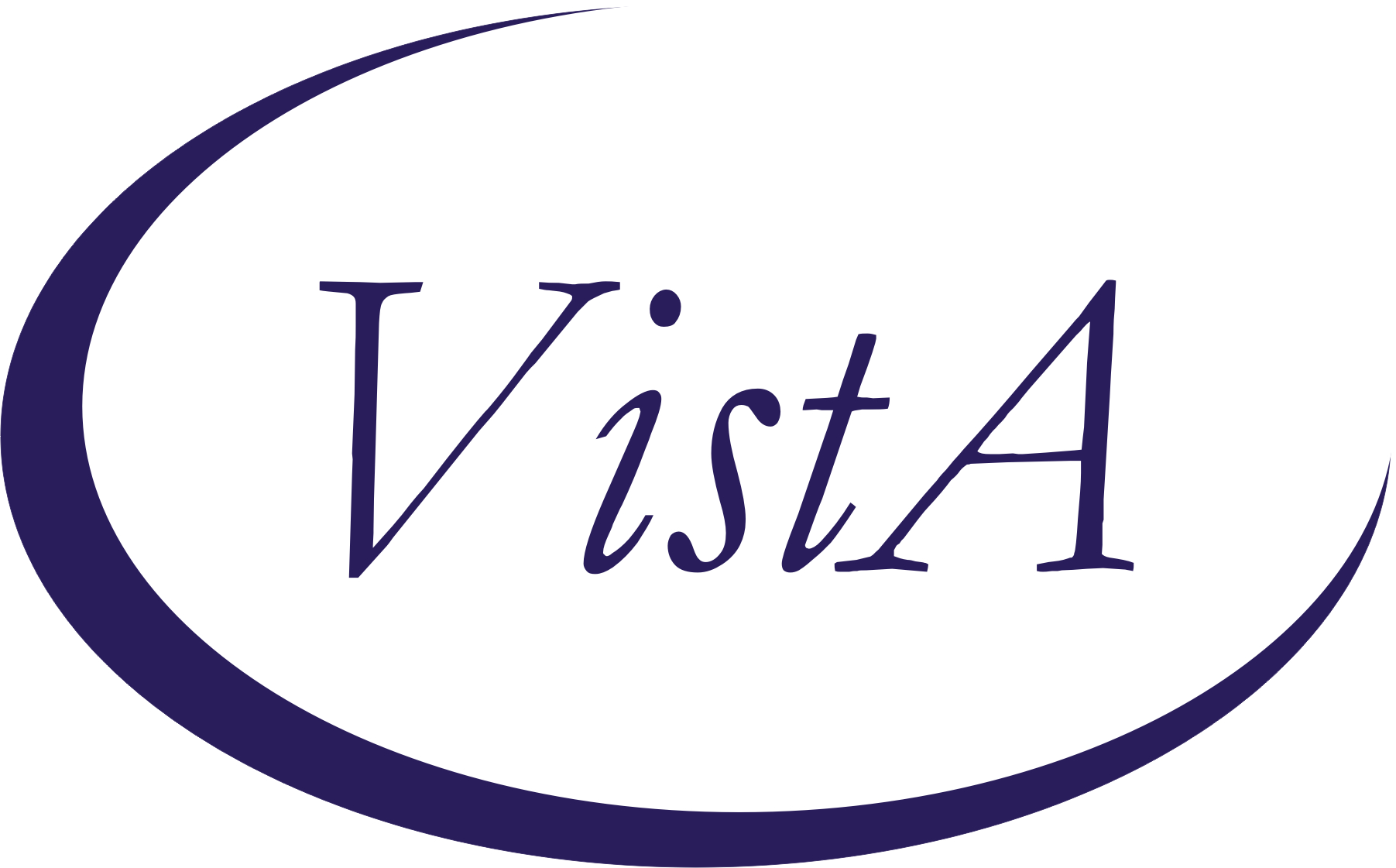 Update _2_0_173NClinical RemindersVA-COVID-19 IMMUNIZATION REMINDER UPDATEInstall GuideDecember 2021Product DevelopmentOffice of Information TechnologyDepartment of Veterans AffairsTable of ContentsIntroduction	1Pre-Install	7Install Details	7Install Example	7Post-Installation	13IntroductionDESCRIPTION: This reminder update sends out an updated version of the Covid Immunization reminder definition and a dialog component that is discussed below.173N makes updates to the VA-SARS-COV-2 IMMUNIZATION reminder dialog, reminder definition and associated progress note template. Reminder exchange entry UPDATE_2_0_173N VA-COVID-19 IMMUNIZATION REMINDER Updates are being made to have the reminder be due for patients for whom the Pfizer and Moderna vaccines are authorized for booster doses (age 18+) and also to match the new CDC guidance on time periods between doses.This is a very complicated update and you MUST follow the instructions completely.You should back up all of your lot numbers for Pfizer, Moderna and J&J and then add them back in post install.  The below link is instructions for doing this.Instructions in the Power Point document COVID-19_LOCAL_BACKUP_173I-508.Update reminder logic Change to use the new CDC recommended intervals for first and second doses with grace periods.  Was 1 day, now is >16 or >23  (4 day grace period).Add refusal and deferral options to the reminder definition Refusal specifically of boosterDeferral after clinical review and determination that no addl doses are neededRT VA-SARS-COV-2 VACCINE REFUSAL     Finding #  17          T-14   HF VA-SARS-COV-2 IMM REFUSAL - BOOSTER/ADDL DOSE   Finding #   2   T-6M   HF VA-SARS-COV-2 VACCINE REFUSAL                   Finding #   1   T-14RT VA-SARS-COV-2 VACCINE DEFERRAL    Finding #  18   HF VA-SARS-COV-2 IMM CLIN REV NO ADDL DOSE         Finding #   2  no limit set   HF VA-SARS-COV-2 VACCINE DEFERRED                  Finding #   1  T-30Add COVAXIN to the terms where WHO approved, non-US vaccines are included; add Novavax to (b) and update the term description.VA-SARS-COV-2 VACCINE WHO APPROVED ALL (INCL US VA-SARS-COV-2 VACCINE WHO APPROVED NON-US COMPLETEDVA-SARS-COV-2 VACCINESChange from using a reminder definition for booster doses to instead use age 18+ as a computed finding in this term VA-SARS-COV-2 VACCINE INDICATION MRNA BOOSTER.Dialog Updates:Add new options for refusal specifically for booster and deferral of additional doses after clinical reviewThese 2 options only show on patients who got prior doses that show a completed primary series and have the reminder dueUpdate the dialog URLs for CDC and add the link for boosterVAL-SARS-COV-2 VACCINE INFO TEXT CDC URLSChange the booster text to show for anyone who got prior mRNA vaccine and change the text to indicate 18+ as recommended to receive vaccine: VAL-SARS-COV-2 BOOSTER DOSE GP CDC BOOSTER INFO updated and 2 template fields also updated.Add a text display under the immunocompromised dialog text to indicate the need for a booster 6 months later if there are 2 or more doses of mRNA vaccine already givenAdd the links for CDC booster information and the text about recommended vs authorized to the 50+ section alsoRemove the ‘exclude from progress note’ from 2 template fieldsIM SARS COV-2 DOSE A1 #2 WARNINGIM SARS COV-2 DOSE C2 #B WARNINGUpdate these template fields to show age 5-17 for recent EUAIM SARS COV-2 INFO TEXT EUA AGESIM SARS COV-2 ADOLESCENT-CHILD APPROVAL TEXTThank you to the following test sites who installed and tested this reminder update:New Mexico VA Health Care System (Albuquerque)VA Nebraska Western Iowa Health Care SystemRalph J Johnson VA Medical Center (Charleston)Aleda E. Lutz VA Medical Center (Saginaw)VA Maryland Health Care System (Baltimore)VA BronxVA Kansas CityUPDATE_2_0_173N contains 1 Reminder Exchange entry: TIU TEMPLATE FIELD   1  IM SARS COV-2 A1 BOOSTER INFO                        2  IM SARS COV-2 D2 BOOSTER INFO                        3  IM SARS COV-2 C2 BOOSTER INFO                        4  IM SARS COV-2 ADOLESCENT-CHILD APPROVAL TEXT         5  BLANK TEXT FIELD FOR DIALOGS                         6  IM SCRIBE                                            7  IM SARS COV-2 OUTSIDE INSTR 2                        8  IM SARS COV-2 OUTSIDE INSTR 1                        9  IM SARS COV-2 OUTSIDE WARNING                       10  IM SARS COV-2 ADMIN INFO POST TEXT D2 #2            11  IM SARS COV-2 D2 DOSE                               12  IM SARS COV-2 DOSE D2 #B WARNING                    13  IM SARS COV-2 D2 DOSE #3 BOOSTER                    14  IM SARS COV-2 VIS/EUA INFO URL D2                   15  IM SARS COV-2 ADMIN D2 INFO PRE TEXT                16  IM SARS COV-2 DOSE D2 #3 WARNING                    17  IM SARS COV-2 D2 DOSE #3                            18  IM SARS COV-2 DOSE #2 WARNING                       19  IM SARS COV-2 ADMIN INFO POST TEXT D2 #1            20  IM SARS COV-2 VIS/EUA INFO URL E2                   21  IM SARS COV-2 ADMIN E2 INFO PRE TEXT                22  IM SARS COV-2 ADMIN INFO POST TEXT E2 #2            23  IM SARS COV-2 E2 DOSE                               24  IM SARS COV-2 DOSE E2 #3 WARNING                    25  IM SARS COV-2 E2 DOSE #3                            26  IM SARS COV-2 ADMIN INFO POST TEXT E2 #1            27  IM SARS COV-2 VA SIDE EFFECTS AE REPORTING          28  IM SARS COV-2 VIS/EUA INFO URL B1                   29  IM SARS COV-2 ADMIN B1 INFO PRE TEXT                30  IM SARS COV-2 ADMIN INFO POST TEXT B1 #2            31  IM SARS COV-2 B1 DOSE                               32  IM SARS COV-2 DOSE B1 #3 WARNING                    33  IM SARS COV-2 B1 DOSE #3                            34  IM SARS COV-2 ADMIN INFO POST TEXT B1 #1            35  IM SARS COV-2 VIS/EUA INFO URL A1                   36  IM SARS COV-2 ADMIN A1 INFO PRE TEXT                37  IM SARS COV-2 ADMIN INFO POST TEXT A1 #B            38  IM SARS COV-2 A1 DOSE                               39  IM SARS COV-2 DOSE SERIES BOOSTER WARNING           40  IM SARS COV-2 DOSE A1 #3 WARNING                    41  IM SARS COV-2 A1 DOSE #3                            42  IM SARS COV-2 DOSE A1 #2 WARNING                    43  IM SARS COV-2 A1 DOSE #2                            44  IM SARS COV-2 ADMIN INFO POST TEXT A1               45  IM SARS COV-2 VIS/EUA INFO URL C2                   46  IM SARS COV-2 ADMIN C2 INFO PRE TEXT                47  IM SARS COV-2 ADMIN INFO POST TEXT C2 #2            48  IM SARS COV-2 C2 DOSE 1/2 DOSE                      49  IM SARS COV-2 DOSE C2 #B WARNING                    50  IM SARS COV-2 C2 DOSE #3 BOOSTER                    51  IM SARS COV-2 C2 DOSE                               52  IM SARS COV-2 DOSE C2 #3 WARNING                    53  IM SARS COV-2 C2 DOSE #3                            54  IM SARS COV-2 ADMIN INFO POST TEXT C2 #1            55  IM SARS COV-2 CDC VACCINE CLINICAL CONSIDERATIONS       BOOSTERURL                                          56  IM SARS COV-2 INFO TEXT EUA AGES                    57  IM SARS COV-2 CDC VACCINE UNDERLYING CONDITIONS     58  IM SARS COV-2 CDC VACCINE ANAPHYLAXIS INFO URL      59  IM SARS COV-2 CDC VACCINE CLINICAL CONSIDERATIONS       URL                                                 60  IM SARS COV-2 CDC VACCINE INFO URL                  61  IM SARS COV-2 VA PRE SCREEN FORM                    62  IM SARS COV-2 VHA VACCINE INFO URL                  63  IM SARS COV-2 PROVIDER EUA FACT URL A1              64  IM SARS COV-2 PROVIDER EUA FACT URL D2              65  IM SARS COV-2 PROVIDER EUA FACT URL C2            IMMUNIZATION      COVID-19 (SINOVAC), INACTIVATED VIRUS, NON-US           COVID-19 (BIBP, SINOPHARM) IV NON-US VACCINE            SARS-COV-2 (COVID-19) VACCINE, UNSPECIFIED              COVID-19 (ASTRAZENECA), VECTOR-NR, RS-CHADOX1,          PF, 0.5 ML                                              COVID-19 (NOVAVAX), SUBUNIT, RS-NANOPARTICLE+MATRI      X-M1 ADJUVANT, PF, 0.5 ML                               COVID-19 (PFIZER), MRNA, LNP-S, PF, 30 MCG/0.3 ML       DOSE                                                    COVID-19 (MODERNA), MRNA, LNP-S, PF, 100 MCG OR         50 MCG DOSE                                             COVID-19 (JANSSEN), VECTOR-NR, RS-AD26, PF, 0.5 ML      COVID-19 (COVAXIN) IV NON-US VACCINE                    COVID-19 (QAZCOVID-IN) IV NON-US VACCINE                COVID-19 NON-US VACCINE, PRODUCT UNKNOWN                COVID-19 (EPIVACCORONA) PS NON-US VACCINEX              COVID-19 (JIANGSU PROVINCE CENTERS FOR DISEASE          CONTROL AND PREVENTION) PS NON-US VACCINE               COVID-19 (ANHUI ZHIFEI LONGCOM BIOPHARMACEUTICAL        + INSTITUTE OF MICROBIOLOGY) PS NON-US VACCINE          COVID-19 (CANSINO BIOLOGICAL INC./BEIJING               INSTITUTE OF BIOTECHNOLOGY) VVNR NON-US VACCINE         COVID-19 (COVIVAC) LAV NON-US VACCINE                   COVID-19 (SPUTNIK LIGHT) VVNR NON-US VACCINE            COVID-19 (SPUTNIK V) VVNR NON-US VACCINE                COVID-19 (PFIZER), MRNA, LNP-S, PF, 30 MCG/0.3 ML       DOSE, TRIS-SUCROSE (AGES 12+ YEARS)               HEALTH FACTORS  66  REMINDER FACTORS [C]                                67  VA-UPDATE_2_0_173N                                  68  VA-COVID-19 [C]                                     69  VA-SARS-COV-2 IMM CLIN REV NO ADDL DOSE             70  IMMUNIZATION [C]                                    71  VA-SARS-COV-2 VACCINE DEFERRED                      72  VA-SARS-COV-2 IMM REFUSAL - BOOSTER/ADDL DOSE       73  VA-SARS-COV-2 VACCINE REFUSAL                       74  VA-SARS-COV-2 VACCINE CONTRAIND B1                  75  VA-SARS-COV-2 VACCINE CONTRAIND A1                  76  VA-SARS-COV-2 VACCINE CONTRAIND E2                  77  VA-SARS-COV-2 VACCINE CONTRAIND C2                  78  VA-SARS-COV-2 VACCINE CONTRAIND D2                  79  VA-SARS-COV-2 IMM REFUSAL - NVX CVX 211             80  VA-SARS-COV-2 IMM REFUSAL - AZN CVX 210             81  VA-SARS-COV-2 IMM REFUSAL - JSN CVX 212             82  VA-SARS-COV-2 IMM REFUSAL - UNS CVX 213             83  VA-SARS-COV-2 IMM REFUSAL - PFR CVX 208             84  VA-SARS-COV-2 IMM REFUSAL - MOD CVX 207             85  COVID-19 VERBAL REPORT COVID VACCINE                86  VA-SARS-COV-2 VACCINE ANATOMIC SITE                 87  VA-SARS-COV-2 IMMUN EDUC VVC/TELE VST             REMINDER SPONSOR  88  NATIONAL CENTER FOR HEALTH PROMOTION AND DISEASE        PREVENTION (NCP)                                    89  VA NATIONAL CENTER FOR HEALTH PROMOTION AND             DISEASE PREVENTION (NCP)                          REMINDER COMPUTED FINDINGS      VA-REMINDER DEFINITION                                  VA-AGE                                                  VA-IS INPATIENT                                         VA-APPOINTMENTS FOR A PATIENT                     REMINDER TAXONOMY  90  VA-IMMUNOCOMPROMISED FOR COVID-19 ADDL DOSE         91  VA-HIV INFECTION                                    92  LONG TERM SYSTEMIC STEROID                          93  VA-PNEUMOC DZ RISK - CHEMOTHERAPY                   94  VA-IMMUNIZATION ICD10 CODE                          95  VA-SARS-COV-2 IMM PFIZER TRIS/SUC SERIES BOOSTER    96  VA-SARS-COV-2 IMM PFIZER TRIS/SUC SERIES 3          97  VA-SARS-COV-2 IMM PFIZER TRIS/SUC SERIES 2          98  VA-SARS-COV-2 IMM PFIZER TRIS/SUC SERIES 1          99  VA-SARS-COV-2 IMM ASTRAZENECA SERIES 3             100  VA-SARS-COV-2 IMM ASTRAZENECA SERIES 2             101  VA-SARS-COV-2 IMM ASTRAZENECA SERIES 1             102  VA-SARS-COV-2 IMM NOVAVAX SERIES 3                 103  VA-SARS-COV-2 IMM NOVAVAX SERIES 2                 104  VA-SARS-COV-2 IMM NOVAVAX SERIES 1                 105  VA-SARS-COV-2 IMM JANSSEN SERIES 2                 106  VA-SARS-COV-2 IMM JANSSEN SERIES 1                 107  VA-SARS-COV-2 IMM PFIZER SERIES BOOSTER            108  VA-SARS-COV-2 IMM PFIZER SERIES 3                  109  VA-SARS-COV-2 IMM PFIZER SERIES 2                  110  VA-SARS-COV-2 IMM PFIZER SERIES 1                  111  VA-SARS-COV-2 IMM MODERNA SERIES BOOSTER           112  VA-SARS-COV-2 IMM MODERNA SERIES 3                 113  VA-SARS-COV-2 IMM MODERNA SERIES 2                 114  VA-SARS-COV-2 IMM MODERNA SERIES 1                REMINDER TERM 115  VA-REMINDER UPDATE_2_0_173N                        116  VA-SARS-COV-2 IM DOSE NOT JANSSEN                  117  VA-SARS-COV-2 VACCINE A1                           118  VA-SARS-COV-2 IM DOSE NOT PFIZER                   119  VA-CD4 COUNT                                       120  VA-STEROID PREDN EQUIV 5-6.6MG                     121  VA-STEROID PREDN EQUIV 6.6-9MG                     122  VA-STEROID PREDN EQUIV 10-19MG                     123  VA-STEROID PREDN EQUIV >=20MG                      124  VA-CHEMO/IMMUNOSUPPRESSIVE DRUGS                   125  VA-SARS-COV-2 VACCINE INDICATION ADDL DOSE NEEDED  126  VA-SARS-COV-2 VACCINE INDICATION MRNA BOOSTER      127  VA-SARS-COV-2 VACCINE D2                           128  VA-SARS-COV-2 IM DOSE NOT MODERNA                  129  VA-SARS-COV-2 VACCINE C2                           130  VA-COVID-19 ADOLESCENT AGE RANGE                   131  VA-CURRENT INPATIENT                               132  VA-COVID-19 VACCINATION CLINIC FUTURE APPT         133  VA-SARS-COV-2 VACCINE DOSE #1 OF 2                 134  VAL-SYSTEMIC STEROIDS                              135  VA-SARS-COV-2 VACCINE DEFERRAL                     136  VA-SARS-COV-2 VACCINE REFUSAL                      137  VA-SARS-COV-2 VACCINE CONTRAINDICATION             138  VA-SARS-COV-2 VACCINE E2                           139  VA-SARS-COV-2 VACCINE B1                           140  VA-SARS-COV-2 VACCINE INDICATION AGE               141  VA-SARS-COV-2 VACCINE WHO APPROVED ALL (INCL US)   142  VA-SARS-COV-2 VACCINE WHO APPROVED NON-US               COMPLETED                                          143  VA-SARS-COV-2 VACCINE INDICATION 5                 144  VA-SARS-COV-2 VACCINE INDICATION 4                 145  VA-SARS-COV-2 VACCINE INDICATION 3                 146  VA-SARS-COV-2 VACCINE INDICATION 2                 147  VA-SARS-COV-2 VACCINE INDICATION 1                 148  VA-SARS-COV-2 VACCINE FOR BL                       149  VA-SARS-COV-2 VACCINE DOSE C IN STD SERIES         150  VA-SARS-COV-2 VACCINE A1 1 DOSE                    151  VA-SARS-COV-2 VACCINE D2 3 DOSE                    152  VA-SARS-COV-2 VACCINE D2 2 DOSE                    153  VA-SARS-COV-2 VACCINE D2 1 DOSE                    154  VA-SARS-COV-2 VACCINE C2 3 DOSE                    155  VA-SARS-COV-2 VACCINE C2 2 DOSE                    156  VA-SARS-COV-2 VACCINE C2 1 DOSE                    157  VA-SARS-COV-2 VACCINE E2 2 DOSE                    158  VA-SARS-COV-2 IM DOSE NOT ASTRAZENECA              159  VA-SARS-COV-2 VACCINE E2 1 DOSE                    160  VA-SARS-COV-2 VACCINE B1 2 DOSE                    161  VA-SARS-COV-2 VACCINE B1 1 DOSE                    162  VA-SARS-COV-2 IM DOSE NOT NOVAVAX                  163  VAL-SARS-COV-2 VACC FOR BOOSTER BL                REMINDER DEFINITION 164  VAL-BL COVID-19 BOOSTER JANSSEN                    165  VAL-IMMUNOCOMPROMISING DRUGS/LABS/DX FOR COVID-19  166  VAL-BL COVID-19 BOOSTER PFIZER                     167  VAL-BL COVID-19 BOOSTER MODERNA                    168  VA-SARS COV-2 IMMUNIZATION                        HEALTH SUMMARY COMPONENT      PCE IMMUNIZATIONS SELECT CHRON                          CLINICAL REMINDERS FINDINGS                       HEALTH SUMMARY TYPE 169  SARS-COV-2 IMMUNIZATION                            170  INDICATION ADDL DOSE COVID-19                     HEALTH SUMMARY OBJECTS 171  SARS-COV-2 IMMUNIZATION (TIU)                      172  INDICATION ADDL DOSE COVID-19 (TIU)               TIU DOCUMENT DEFINITION 173  SARS-COV-2 IMMUNIZATION                            174  INDICATION ADDL DOSE COVID-19                     REMINDER DIALOG 175  VA-SARS-COV-2 IMMUNIZATION TEMPLATE                176  VA-SARS-COV-2 IMMUNIZATION                        Pre-InstallYou should have installed update 173L and 173M prior to installing this update. Back up all your lot numbers as described previously  Covid Lot # Backup– this update WILL OVERWRITE all your lot numbers and you will need to re-install them after installing this update.  Find the previously packed lot numbers in the Reminder Exchange file entries and repack it to update it – use the Repack (RP) command to pack a fresh copy.Any local modifications to template fields or to the dialog will be overwritten.  Please make note of your local modifications and evaluate whether they are still needed or valid prior to re-entering them in the post-install.Terms that are likely to have local mappings are highlighted in GREEN above and you should not overwrite those.  Make a note of those.Items in yellow have been changed or are new and you should expect to install or overwrite those.Install DetailsThis update is being distributed as a web host file.  The address for the host file is: https://Redacted /UPDATE_2_0_173N.PRDThe file will be installed using Reminder Exchange, programmer access is not required.This update can be loaded with users on the system. Installation will take less than 5 minutesInstall ExampleTo Load the Web Host File. Navigate to Reminder exchange in Vista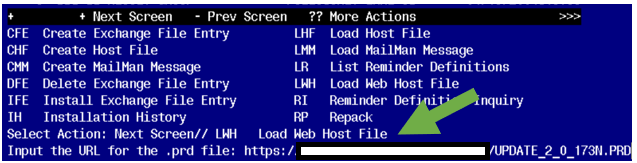 At the Select Action: prompt, enter LWH for Load Web Host File At the Input the url for the .prd file: prompt, type the following web address: https://Redacted/UPDATE_2_0_173N.PRDYou should see a message that the file was successfully loaded.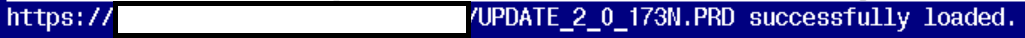 This will install one exchange entries in your exchange fileAdded Reminder Exchange entry UPDATE_2_0_173N VA-COVID-19 IMMUNIZATION REMINDER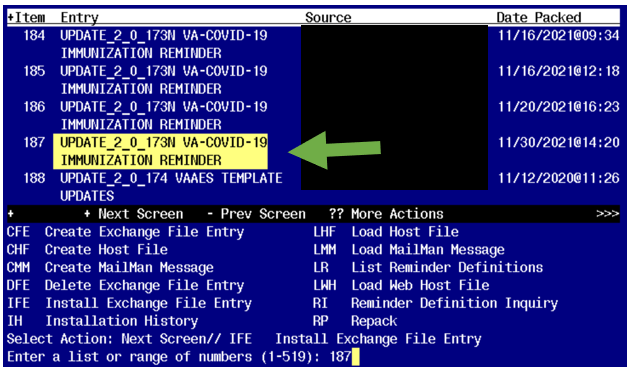 Search and locate an entry titled UPDATE_2_0_173N VA-COVID-19 IMMUNIZATION REMINDER. At the Select Action prompt, enter IFE for Install Exchange File EntryEnter the number that corresponds with your entry UPDATE_2_0_173N VA-COVID-19 IMMUNIZATION REMINDER.  (in this example it is entry 187 it will vary by site). The date of the exchange file should be 11/30/2021.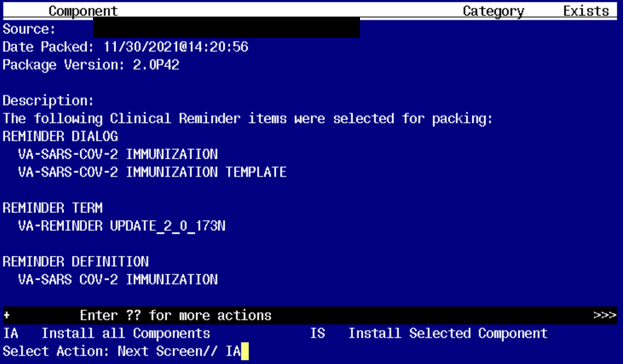 At the Select Action prompt, type IA for Install all Components and hit enter.Any items that are NEW in any of the below categories, you should INSTALLOVERWRITE any TIU TEMPLATE FIELDS that you are prompted to overwriteSKIP any HEALTH FACTORS if you are prompted to overwriteSKIP any REMINDER SPONSORS if you are prompted to overwriteSKIP any REMINDER TAXONOMIES you are prompted to overwrite EXCEPT          VA-SARS-COV-2 IMM JANSSEN SERIES 2    This should be OVERWRITE action                OVERWRITE any REMINDER TERMS that you are prompted to overwrite EXCEPT those that have local mappings as indicated in GREEN above and listed again below. DO NOT overwrite your  previously mapped terms for drugs and labs.VA-CD4 COUNT                                       VA-STEROID PREDN EQUIV 5-6.6MG                     VA-STEROID PREDN EQUIV 6.6-9MG                     VA-STEROID PREDN EQUIV 10-19MG                     VA-STEROID PREDN EQUIV >=20MG                       VA-COVID-19 VACCINATION CLINIC FUTURE APPT         VAL-SYSTEMIC STEROIDS                              OVERWRITE this REMINDER DEFINITION: VA-SARS COV-2 IMMUNIZATION and SKIP any HEALTH SUMMARY TYPE entries if you are prompted to overwriteSKIP any HEALTH SUMMARY OBJECTS entries if you are prompted to overwriteSKIP any TIU DOCUMENT DEFINITION entries if you are prompted to overwriteYou will then be prompted to install the dialog component.  You will choose IA to install all even though some items will already have an X to indicate they exist.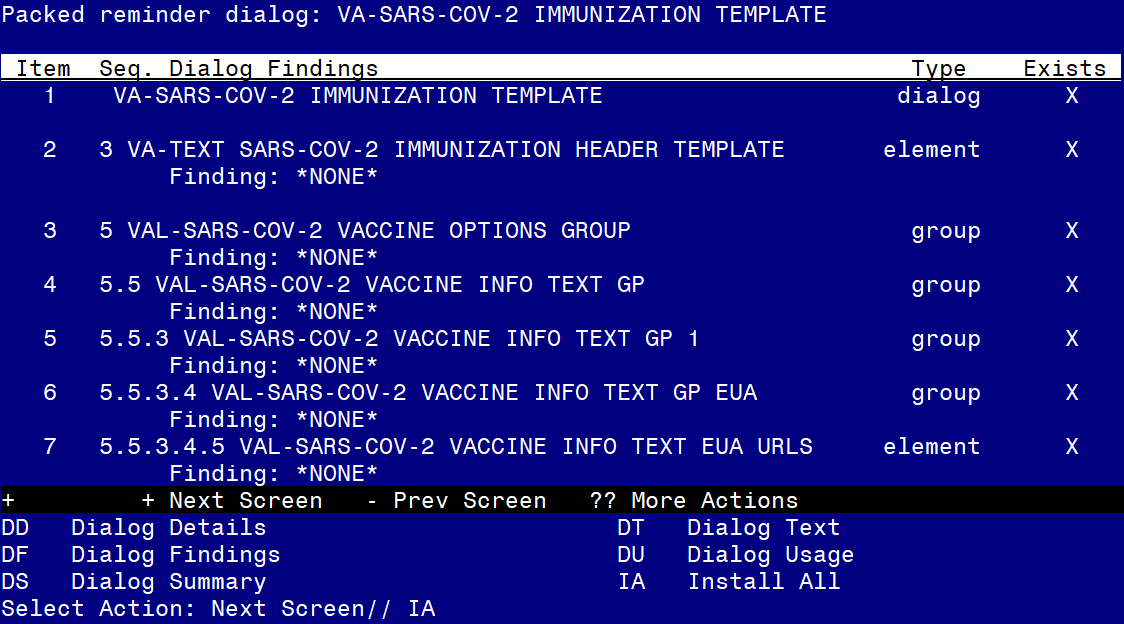 At the Select Action prompt, type IA to install the dialog – SARS-COV-2 IMMUNIZATION TEMPLATE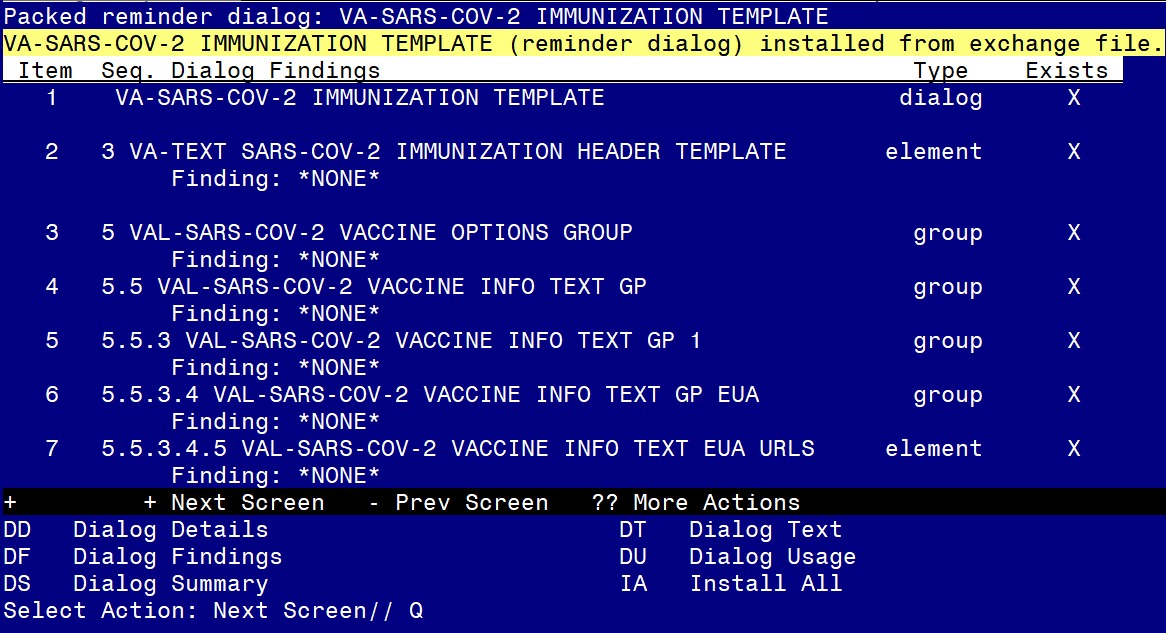 You will then be returned to this screen. At the Select Action prompt, type Q.  You will then be prompted to install the next dialog component.  You will choose IA to install all even though some items will already have an X to indicate they exist.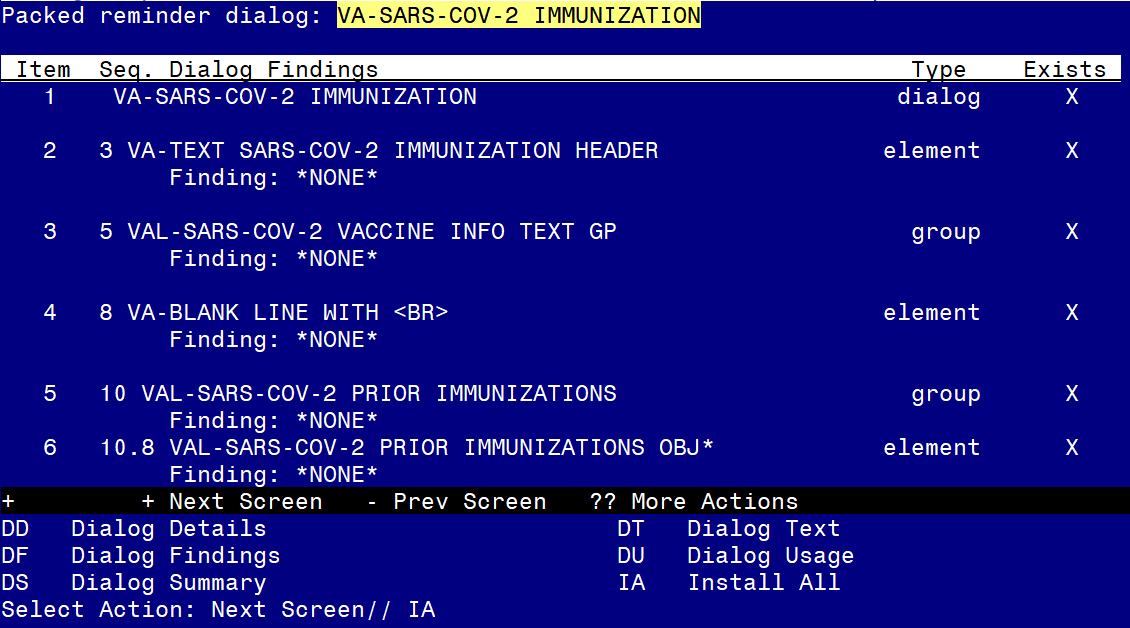 At the Select Action prompt, type IA to install the dialog – SARS-COV-2 IMMUNIZATION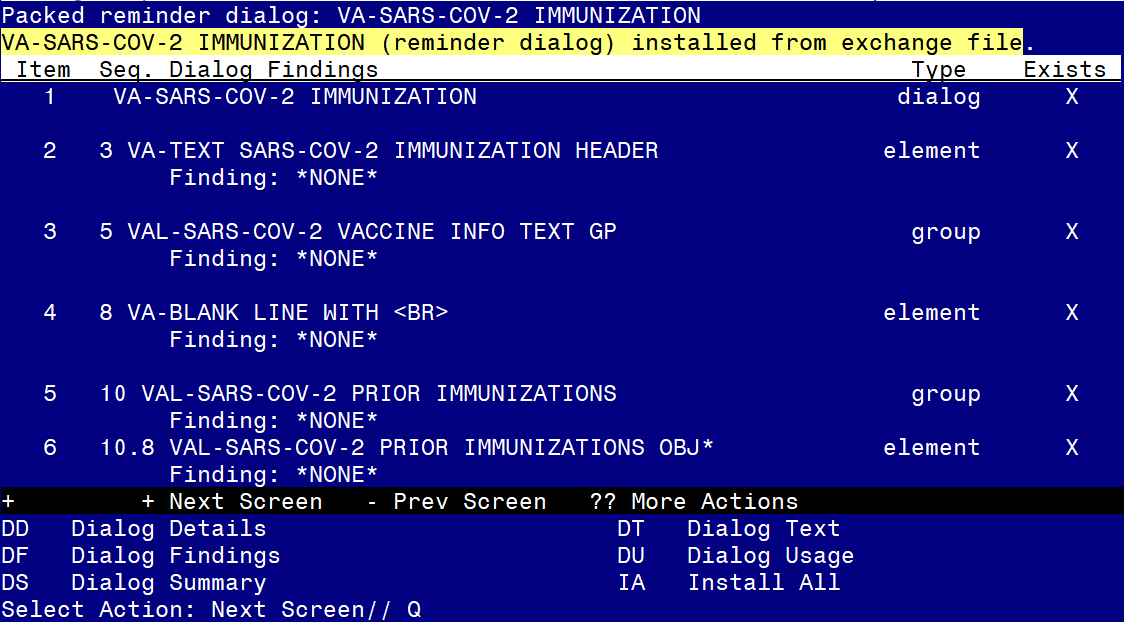 You will then be returned to this screen. At the Select Action prompt, type Q.  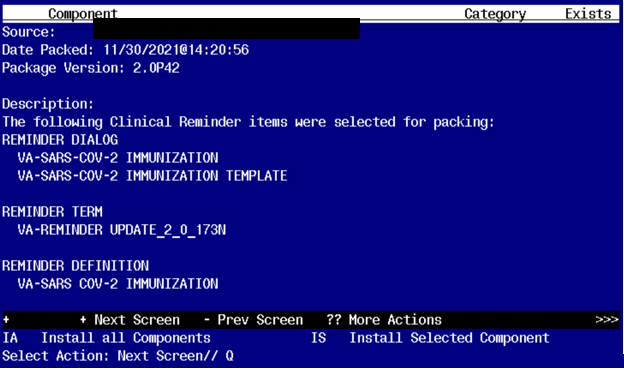 You will then be returned to this screen. At the Select Action prompt, type Q.Install complete.Post-InstallationReinstall your lot numbers from the backup exchange file created in the pre-install.Re-enter any required local modifications.Disable any dialog groups for vaccine types not in use at your site – E.g. if you are exclusively a Moderna & Janssen site, then disable the dialog group for Pfizer:
Group: VAL-SARS-COV-2 VACCINE ADMIN D2 GPIf you use the scribe option, then re-enable it.